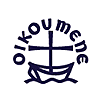 C.E.I.C.A.Comisión Ecuménica de Iglesias Cristianas en la Argentina Tenemos el honor de invitar a……………………………………………………………….al Acto de presentación y bienvenida del Secretario General del Consejo Mundial de Iglesias, Rvdo. Dr. Olav Fykse Tveiten ocasión de su primera visita a la Argentina,el miércoles 26 de agosto de  las 18.00 hs.